基本信息基本信息 更新时间：2024-03-29 15:48  更新时间：2024-03-29 15:48  更新时间：2024-03-29 15:48  更新时间：2024-03-29 15:48 姓    名姓    名李高强李高强年    龄32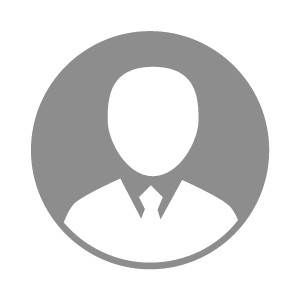 电    话电    话下载后可见下载后可见毕业院校东北农业大学邮    箱邮    箱下载后可见下载后可见学    历硕士住    址住    址期望月薪10000-20000求职意向求职意向研发项目经理研发项目经理研发项目经理研发项目经理期望地区期望地区河南省|郑州市河南省|郑州市河南省|郑州市河南省|郑州市教育经历教育经历就读学校：东北农业大学 就读学校：东北农业大学 就读学校：东北农业大学 就读学校：东北农业大学 就读学校：东北农业大学 就读学校：东北农业大学 就读学校：东北农业大学 工作经历工作经历工作单位：牧原股份有限公司 工作单位：牧原股份有限公司 工作单位：牧原股份有限公司 工作单位：牧原股份有限公司 工作单位：牧原股份有限公司 工作单位：牧原股份有限公司 工作单位：牧原股份有限公司 自我评价自我评价工作认真负责，执行力及学习能力强，性格随和乐观，爱好广泛。从事科研工作多年，喜爱钻研，带领团队完成项目3项。工作认真负责，执行力及学习能力强，性格随和乐观，爱好广泛。从事科研工作多年，喜爱钻研，带领团队完成项目3项。工作认真负责，执行力及学习能力强，性格随和乐观，爱好广泛。从事科研工作多年，喜爱钻研，带领团队完成项目3项。工作认真负责，执行力及学习能力强，性格随和乐观，爱好广泛。从事科研工作多年，喜爱钻研，带领团队完成项目3项。工作认真负责，执行力及学习能力强，性格随和乐观，爱好广泛。从事科研工作多年，喜爱钻研，带领团队完成项目3项。工作认真负责，执行力及学习能力强，性格随和乐观，爱好广泛。从事科研工作多年，喜爱钻研，带领团队完成项目3项。工作认真负责，执行力及学习能力强，性格随和乐观，爱好广泛。从事科研工作多年，喜爱钻研，带领团队完成项目3项。其他特长其他特长